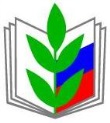 ПРОФСОЮЗ РАБОТНИКОВ НАРОДНОГО ОБРАЗОВАНИЯ И НАУКИ РОССИЙСКОЙ ФЕДЕРАЦИИ(ОБЩЕРОССИЙСКИЙ ПРОФСОЮЗ ОБРАЗОВАНИЯ)Курская областная организацияпрезидиум ПОСТАНОВЛЕНИЕОб участии во Всероссийской Акции ОбщероссийскогоПрофсоюза образования «Марш солидарности» в 2020г.Корякина И.В., Металиченко С.С.Постановлением Исполкома №19-4 от 25.12.2019г. утвержден план мероприятий, посвященных 30-летию Общероссийского Профсоюза образования.  27 марта - 27 сентября запланировано проведение Всероссийской Акции «Марш солидарности» (далее – Акция), которая будет состоять из комплексных мероприятий федерального, а также регионального (межрегионального), местного и первичного уровней, объединённых единой тематикой - популяризацией идей, ценностей и деятельности Профсоюза, демонстрацией причастности к одному из крупнейших профсоюзов в мире. Президиум обкома ПрофсоюзаПОСТАНОВЛЯЕТ:Принять участие во Всероссийской Акции «Марш солидарности» в соответствии с Рекомендациями (Приложение 1). Работникам аппарата обкома Профсоюза провести дистанционные консультации с руководством комитета образования и науки Курской области, профактивом по вопросам проведения Акции.Молодёжному совету, комитетам первичных профсоюзных организаций студентов оказать содействие обкому Профсоюза, профактиву территориальных и первичных организаций в проведении разъяснительной работы по участию в Акции, организовать непосредственное участие в ней молодежного профактива. Территориальным и первичным областного подчинения организациям Профсоюза принять участие в Акции, провести разъяснительную работу с членами Профсоюза, социальными партнерами об участии в Акции, целях, задачах и формах участия.Вед. специалист обкома Профсоюза Жилиной Е.А. обеспечить информационное сопровождение участия в Акции.Зам. председателя обкома Профсоюза Металиченко С.С. осуществлять общую координацию участия профсоюзных организаций в Акции, обеспечить контроль за выполнением данного постановления.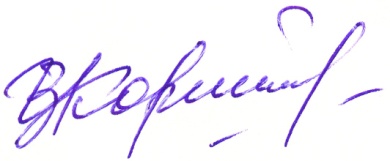 Председатель Курской областнойорганизации Профсоюза							И.В. КорякинаПриложение №1к постановлению президиума Курской областной организации Общероссийского Профсоюза образованияот 24.04.2020г. № 03Рекомендации по участию территориальных и первичных организаций Курской областной организации Общероссийского Профсоюза образования, членов Профсоюза во   Всероссийской Акции «Марш солидарности»Общие положения1. Всероссийская Акция «Марш солидарности» (далее – Акция) проводится Общероссийским Профсоюзом образования в период с 27 марта по 27 сентября 2020 года. 2. Акция приурочена к празднованию 30-летнего юбилея Общероссийского Профсоюза образования и состоит из комплексных мероприятий федерального, а также регионального (межрегионального), местного и первичного уровней, объединённых единой тематикой - популяризацией идей, ценностей и деятельности Профсоюза, демонстрацией причастности к одному из крупнейших профсоюзов в мире.3. Мероприятия проходят с единой символикой – «30 лет вместе» в Интернет-пространстве - с хештегами #30ЛЕТВМЕСТЕ и #ESEUR.4. Участие в Акции могут принимать члены Профсоюза, территориальные и первичные организации, Молодежный совет Курской областной организации Профсоюза, а также социальные партнеры.Формы участия в Акции (Приложение 1)1. Акция «Нас объединяет книга!» проводится в формате "BookCrossing". В день рождения или по любому другому поводу книги с экслибрисом (наклейкой «30 лет вместе») могут быть размещены в образовательных организациях на специально подготовленных стендах, а также направлены своим друзьям по почте или подарены лично.2. Видеоакция «…и это тоже Профсоюз!» предлагает записать короткий видеоролик (до 60 секунд) и выложить его в социальных сетях "Вконтакте", Facebook, «Одноклассники», в приложении Instagram, на видеохостинге YouTube с хештегами #30ЛЕТВМЕСТЕ и #ESEUR. Ролик должен рассказывать о людях, личностях, делах, событиях, достижениях, примерах профессиональной защиты, представительства интересов, неформальных жизненных историях, с которыми у автора ролика связан Профсоюз. Ролик должен содержать логотип «Марша солидарности» или упоминание об этом событии и заканчиваться словами «…и это тоже Профсоюз!». Автор видео должен направить ссылку на размещённое видео на электронный адрес обкома Профсоюза profobrkursk@maik.ru и в отдел по связям с общественностью аппарата Профсоюза по адресу profsouz2@mail.ru  с грифом «30 лет вместе» с указанием Ф.И.О. автора и дополнительными контактами (телефон, почтовый адрес, адрес электронной почты). Авторы наиболее интересных работ будут награждены памятными подарками с символикой Акции.3. Акция «Всесоюзная открытка» предлагает в печатном или электронном виде заполнить и направить коллегам, друзьям, учителям, социальным партнёрам Профсоюза и властям открытку «30 лет вместе»  (Приложение 2). Помимо этого также имеется возможность заполнить и отправить виртуальную открытку, которая размещена на сайте Профсоюза (http://www.eseur.ru/30/).4. Акция «Профсоюзный аватар» предлагает в срок с 21 по 27 сентября 2020 года всем членам Профсоюза заменить свой аватар в социальных сетях и мессенджерах на изображение логотипа 30-летия Профсоюза (Приложение 3).5. 27 сентября 2020 года - День рождения Профсоюза.На уровне первичных организаций Профсоюза предлагается провести «День Профсоюза» в форме профсоюзных уроков в школах, профсоюзных лекций в ВУЗах, техникумах и колледжах, творческих встреч в коллективах образовательных организаций, на которых неформально представить основные ценности Общероссийского Профсоюза образования.В мероприятия «Дня Профсоюза» рекомендуется включать акции «Нас объединяет книга» и «Профсоюзная открытка», флешмобы «Мы вместе!», профсоюзную зарядку (кросс, марафон), интеллектуальные игры и праздничные мероприятия (концерты, театрализованные постановки, живые журналы, выступления агитбригад и т.п.), выставки достижений Профсоюза и конкретной профсоюзной организации, фотовыставки ярких событий профсоюзной организации за 30 лет и т.п. На уровне территориальных организаций Профсоюза рекомендуется проведение «Дня открытых дверей» -  встреч в неформальной обстановке с социальными партнерами,  работниками аппарата обкома Профсоюза, профактивом.Принято в рабочем      порядке 24.04.2020г. г. Курск          №03-08